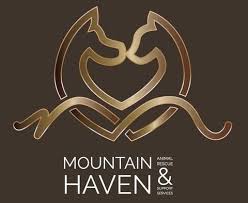 DOG ADOPTION APPLICATIONContact InformationFull name:     ____________________________________________________________Occupation:   ____________________________________________________________Address:        ____________________________________________________________How long at this address:  __________________________________________________Daytime Phone:  __________________________  Cell Phone:  ____________________Email Address:   __________________________________________________________Family & HousingHow many adults are there in your family (their relationship to you)?_________________________________________________________________________How many children (ages)?_________________________________________________________________________What type of home do you live in; Single Family, Town Home, Apartment, Farm, etc?__________________________________________________________________________Please describe your household:  _____Active     _____Noisy    _____Quiet     _____AverageIf you rent, please give rules governing pets and provide the landlord’s  name and number:_____________________________________________________________________________By providing your landlord’s contact information you are allowing MHARSS to contact your landlord to verify permission that you may have a pet. Does anyone in the family have a known allergy to dogs? _______________________________Is everyone in agreement with the decision to adopt a dog?  _____________________________Do you have time to provide adequate love and attention?   ______________________________Other PetsWhat other pets do you have (specify type and number)?______________________________________________________________________________Are these pets up to date on their vaccines? __________________________________________Are these pets spayed / neutered?  If not, why? ________________________________________Have you ever surrendered a pet?  If so, why?  ________________________________________Have you ever had a pet euthanized? If so, why? ______________________________________Have you ever lost a pet to an accident?______________________________________________________________________________How do you discipline your pets and why?  ______________________________________________________________________________VeterinarianDo you have a regular veterinarian?     ______Yes      _____ NoVeterinarian’s name:  ____________________________________________________________Clinic Name:  __________________________________________________________________Clinic Phone:  __________________________________________________________________By providing MHARSS with this information you are allowing MHARSS to contact your vet.  Please call your vet and ask them to authorize release of information to MHARSS. About the Dog You Wish to AdoptWhat is your idea of an ideal dog and why?  __________________________________________Desired Age:   ______     Desired Size:   _____________________________________________Desired Breed: _________________________________________________________________Breed you would not adopt: _______________________________________________________Desired sex:   _____ Female     _____Male    _____No preferenceWilling to adopt:   _____outgoing/hyper dog      _____ shy dog                               _____ dog that needs regular medication                               _____  Dog that needs training		       _____  Dog that needs grooming                               _____  None of theseWhere will the dog spend the day? (describe) ______________________________________________________________________________Where will the dog spend the night? (describe) ______________________________________________________________________________Number of hours (average) dog will spend alone?  _____________________________________Who will have primary responsibility for the dog’s daily care?   __________________________Who will have financial responsibility for the dog?   ___________________________________Do you agree to provide regular health care by a Licensed Veterinarian?   _____Yes   _____NoDo you agree to keep the dog as an indoor dog?   _____ Yes   _____No When the dog goes out, how do you plan to supervise? _____ Fenced in Yard   _____ Walked on a LeashDo you agree to contact MHARSS if you can no longer keep the dog?   _____Yes   _____ NoAre you willing to let a representative of MHARSS visit your home by appointment?  _____ Yes   _____NoHow did you hear about MHARSS?  ________________________________________________Would you be interested in fostering?   _____ Yes   _____No   _____Would like to Know morePersonal ReferencesPlease provide two personal references that are familiar with both you and your pets:Name: _____________________________Address:   __________________________Phone Number:   _____________________Relationship (relative, neighbor, friend, etc.)Name: _____________________________Address:   __________________________Phone Number:   _____________________Relationship (relative, neighbor, friend, etc.)All of the information I have provided in this application is true and complete.  This dog will reside in my home as a beloved pet, I will provide quality food, fresh water, a safe indoor haven, affection, annual physical examinations and vaccinations under the supervision of a licensed Veterinarian. _________________________________                ____________________Signature					  Date_____________________________________________________________________________________Mountain Haven Animal Rescue & Support Services, Inc. is a 501c3 Non-Profit organization dedicated to providing new beginnings to animals in need and at risk. 